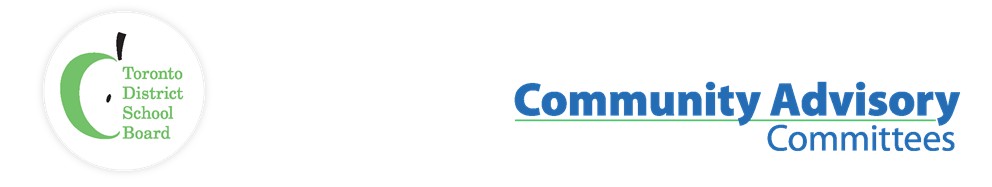 Name of Committee:	Community Use of Schools Community Advisory CommitteeMeeting Date:	Tuesday, December 14, 2021A meeting of the Community Use of Schools Community Advisory Committee convened on 14 December 2021 from 8:03 a.m. to 10:01 a.m. via Zoom with Co-Chairs James Li and Judy Gargaro presiding.Acronyms PSI – Provincial School Initiative						FOY – Focus on YouthLNSP – Local School Neighbourhood Program				FBEC – Finance Board Enrolment CommitteePPF – Priority partnership funding					GSN – Grant for Student NeedsPPC – Planning and Priority Committee					PSSC – Program School Services CommitteeAttendance via Zoom:Michelle Aarts (Trustee), Judy Gargaro (Etobicoke Philharmonic Orchestra), Patrick Rutledge (Big League Book Club), Alan Hrabinski (Toronto Basketball Association), Sara Somerset (Jack of Sports), Graham Welsh (Toronto Sports Social Club), Sam Glazer (Congregation Beth Haminyan), Jonathan Wood (Toronto Accessible Sports Council), Dave McNee (Quantum Sports and Learning Association), Heather Mitchell (Toronto Sports Council), Dennis Keshinro (Belka Enrichment Centre). Also present were TDSB Staff: Maia Puccetti (Executive Officer, Facilities & Planning), Jonathan Grove (Senior Manager, Plant Operations), Tina Androutsos (Executive Assistant, Facilities & Planning), Meenu Jhamb (Administrative Assistant), Mandeep Gabhi (Research and Information Analyst, TDSB), Jan O’Reilly (Research Coordinator, TDSB), Amie Presley (Research Coordinator, TDSB).Guests:Terrance Philips (Phillips Basketball Academy), Katrina Estey (The Learning Enrichment Foundation), John Long (Etobicoke Volleyball), Elizabeth Lukie (Hutt Piano Class), Jody Halsall (Extreme Sports Toronto Sports Club, Serban Genu (Benjamin Basketball), Jiani (Golden Maple Leaf Seniors). Regrets:Ugonma Ekeanyanwu (Acting Facility Permitting Team Leader), Ndaba Njobo (Facility Permitting Coordinator), Dan MacLean (Trustee), Lynn Manning (Girl Guides of Canada, Ontario Council), Susan Fletcher (SPACE), Alex Viliansky (Felix Swim School).ITEMDISCUSSIONRECOMMENDATION/ MOTIONCall to Order / Acknowledgement of Traditional Lands / Welcome and Introductions / Approval of QuorumThe meeting was called to order by Co-Chair Judy Gargaro at 8:03 a.m.Approval of AgendaAgenda approved. Heather Mitchell and Jonathan WoodApproval of Minutes 9 November 2021Minutes were approved. Jonathan Wood and Graham WelshConflict of Interest DeclarationNil DelegationsNilPermit Unit UpdateJonathan Grove informed the committee that weekend permits are progressing well, and plans are on track for January 17th, 2022 start date of weekday indoor permits of gymnasiums, auditoriums, etc.  Many groups are looking to permit space Monday to Friday and there may be challenges when more than one request comes in for the same school for the same date.  Judy confirmed with Jonathan Grove that indoor permits are not able to be accommodated in January will be on hold until March Break when they will be reviewed again in the context of Toronto Public Health guidelines and available spaces.  There was discussion about whether groups who are interested in running camps during March Break should apply now with the caveat that it may not be possible to approve the permits due to restrictions from the ongoing pandemic. The rational for this is easier to cancel the programming if necessary than to plan for and promote programming at the last minute. The concern is that Permit staff is overwhelmed trying to restart weekday permits in the week of January so March Break permit applications should wait until after January 17th. Sara Somerset asked if summer permits will look like they did last year or will permit holders be able use multiple spaces at one time in a school.  Jonathan G. noted that it is too early to know what the summer will look like and the permit unit is working in three-month intervals for now.Pool permits have been ongoing successfully since September.John Long asked for confirmation of the January 17th date.  Maia replied that every indication shows that this should be possible unless Ministry of Education or Toronto Public Health announces a halt.  John Long also asked if two groups could permit in the same building if one permits the pool and the other the gymnasium (i.e., if there are separate entrances/spaces in the school available).  Maia and Jonathan G. will look at this with the permit department for consideration.Alan Hrabinski enquired if a permit holder has to permit the space for the full four hours or if possible to permit the space for only two hours.  Jonathan G. confirmed that this is not a problem but only one permit holder can utilize the school space during the 4-hour window.Judy asked Jonathan G what the process is for refunding cancelled permits that were paid for ahead.  Jonathan will take this question back to the Permits department for an answer.Maia reminded that community groups permitting TDSB space must adhere to the process of attestation and safety protocols (i.e., wear masks in the hallways and washrooms, check vaccination status upon entry, etc.).  Spot checks were conducted by Permit Department staff and found 100% compliance.Jonathan Wood requested that TDSB staff take a proactive approach rather than reactive approach to Covid and suggested that long term planning be implemented as the pandemic does not seem to be going away.  Jonathan G. confirmed that TDSB staff will consider proactive strategies going forward for more than a three-month period.Currently Priority Neighbourhoods programming is being provided through the City of Toronto.  In the new year, TDSB staff will take into consideration enhancing programming in these neighbourhoods, but at the moment the focus is on weekday permits.Outstanding Action ItemsPools Working Group Update – Alex Viliansky was absent therefore no update provided.Baseball Working Group Update – Deferred.Space Coalition Report – A soft release of the SPACE Coalition Briefing Note was done on November 16, 2021 and all MPPs across the Province received a copy of the Note.  The Premier’s office has acknowledged receipt.  Heather Mitchell hopes to have more information for the committee in January 2022.  Links will be provided to the committee to access the Briefing Note.Briefing Note - MAXIMIZING_COMMUNITY_USE_OF_SCHOOL_SPACE_NOV_2021.pdf (d3n8a8pro7vhmx.cloudfront.net)https://www.spacecoalition.ca/?utm_campaign=briefing_note_soft_launch&utm_medium=email&utm_source=socialplanningtorontoAGM Debrief – The first virtual AGM on December 7th posed some technical challenges but overall was successful.  There was a tie among three candidates (Graham Welsh, Patrick Rutledge and Alex Viliansky).  The committee discussed who would be the key person to represent the category and agreed that Graham Welsh would represent for 2022 and Alex Viliansky would represent for 2023 as Patrick Rutledge removed himself from consideration.  Sam Glazer moved this motion and Heather Mitchel seconded (motion carried).Review of Changes to Terms of Reference – Judy Gargaro reviewed some tracked changes with the committee and provided the following information: CUSCAC will be renaming the Aboriginal Group to BIPOC (Black, Indigenous and Persons of Colour) and added a new category LGBTQ.  Patrick Rutledge recommended that the revised Terms of Reference be accepted at the next PSSC meeting in January and Heather Mitchell seconded.Trustees Assigned to CUSCAC – Organizational Board is a Ministry requirement every year for all Boards.  The Trustees that were assigned to CUSCAC for 2022 calendar year are Trustee James Li and Trustee Zakir Patel. The committee thanked Trustees Aarts and McLean for their support and engagement in CUSCAC.Approval of Annual Report – Judy Gargaro reviewed the Annual Report (to cover September 2020 to June 2021) with the committee which included a Co-Chair message, the mandate and purpose of the group, the meeting dates and the membership list.  Jonathan Wood moved the motion and seconded by Heather Mitchell. There is a committee Self-Evaluation report that goes with the Annual Report. Given time considerations at this meeting, Judy Gargaro will send the document to voting committee members for completion by the end of next week.Committee Goals for 2021-22 – (deferred until Michelle Monroe’s Report has been approved)Student Census 2022Amie Presley reviewed the Student Census 2022 with the committee members. The Student Census is a confidential but not anonymous survey for students that is completed every 4 or 5 years.  Grades 4 to 12 will complete the survey on their own, and Kindergarten to Grade 3 parents of students will complete the survey.  The Student Census process is expected to be mandated for all school boards in 2023.  Amie confirmed that the type of information asked in the survey has been requested in the past through FOI (Freedom of Information) requests and Data Sharing Agreements.  These requests generally come from the City of Toronto, Toronto Public Health and through various Academic departments.Any input committee members may have should be sent to research@tdsb.on.ca prior to January 4, 2022.Patrick Rutledge enquired about the questions that relate to students with disabilities.  Amie confirmed that they are working with SEAC to include questions and a process that is inclusive for all students. It was noted that ADHD should be considered a learning challenge and that the province is out-of-date with the examples that they list as learning challenges.Amie also confirmed that this will be an accessible document for everyone; it will be possible to indicate if the student’s completion of the survey is being supported by a parent/ third-party.Trustee ReportMaking School Buildings and Sites More Accessiblehttps://www.tdsb.on.ca/Leadership/Boardroom/Agenda-Minutes/Type/A?Folder=Agenda%2f20211103&Filename=7.3.pdfThis Report will be presented at the January Meeting of CUSCAC. There was a comment that it will be important to define what is meant by “accessible”.Chair’s letter to Ministry of Educationhttps://www.tdsb.on.ca/News/Article-Details/ArtMID/474/ArticleID/1731/Letter-Making-School-Buildings-and-Sites-More-AccessibleTDSB’s 2022-23 Education Funding Guide Response to the Ministryhttps://www.tdsb.on.ca/Leadership/Boardroom/Agenda-Minutes/Type/A?Folder=Agenda%2f20211209&Filename=5.pdfRevitalizing School Groundshttps://www.tdsb.on.ca/Leadership/Boardroom/Agenda-Minutes/Type/A?Folder=Agenda%2f20211209&Filename=11.pdfOther BusinessNil.Adjournment10:01 a.m.Heather MitchellNext Meeting Date11 January 2022, 8:00 a.m. via ZoomJoin Zoom Meetinghttps://tdsb-ca.zoom.us/j/97591487304?pwd=WGVldDVPRERnUGFsSUEvVzcxdGEvUT09